Batman Apple Tree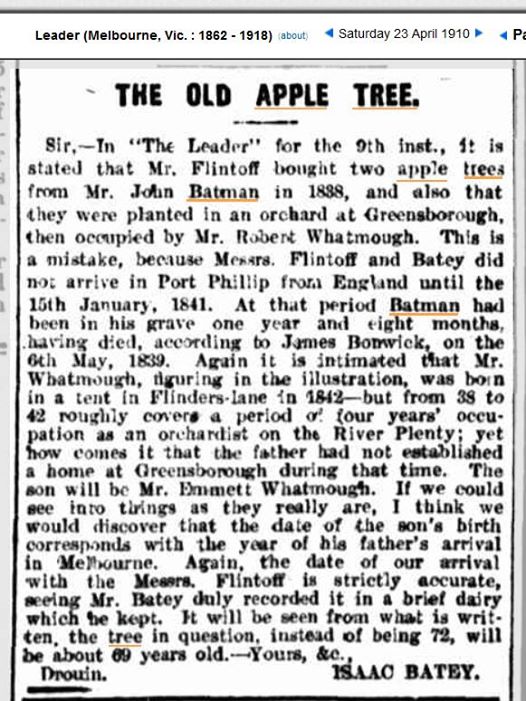 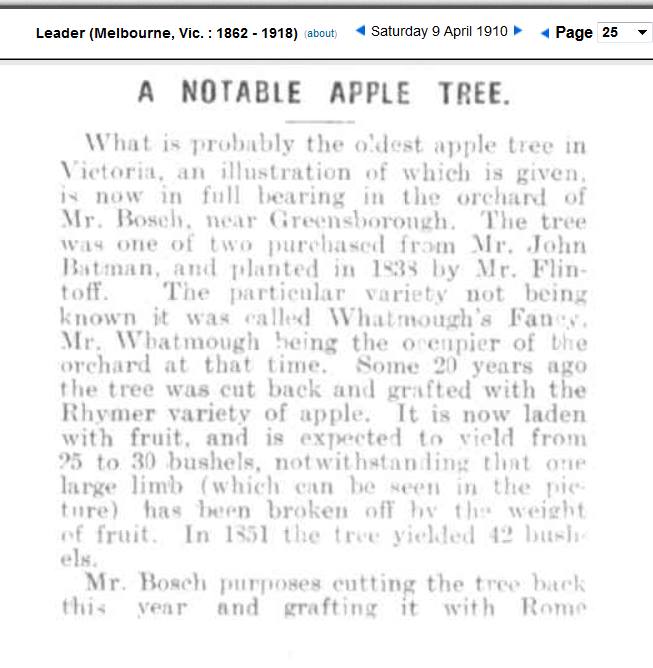 The article referred to above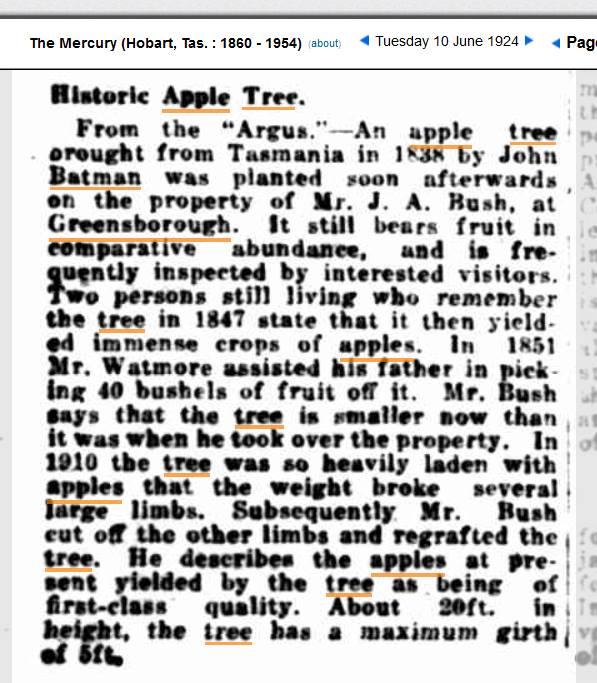 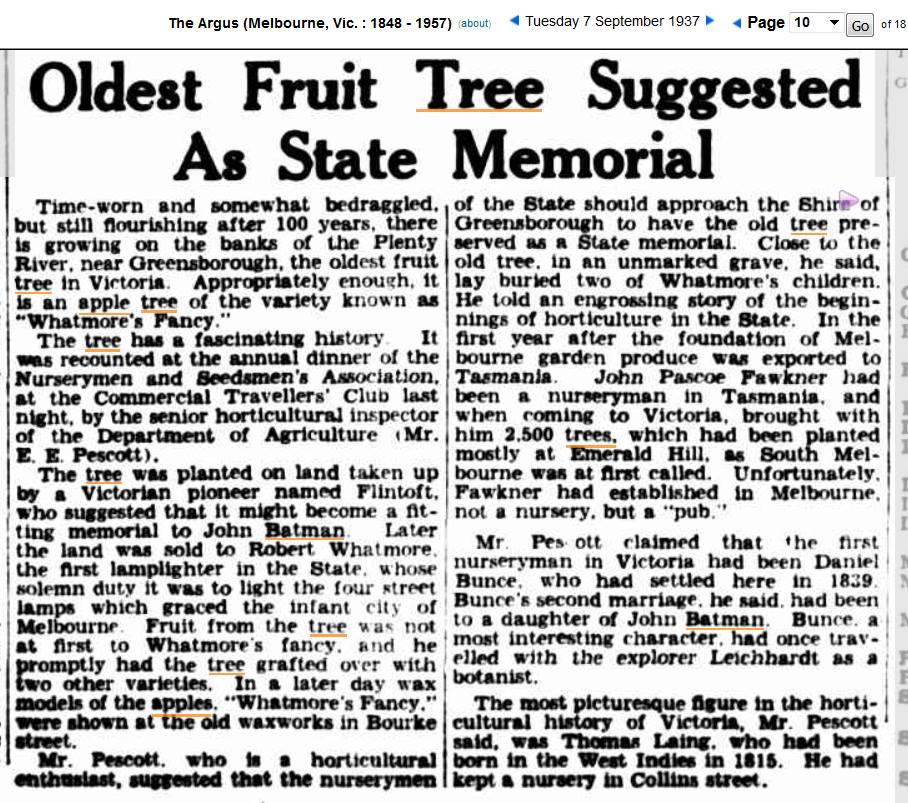 